УТВЕРЖДАЮ:            Начальник МКУ «Управление            образования администрации        Урупского муниципального                 района КЧР»Т.И. Озерная «18» декабря 2017 год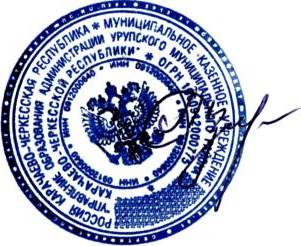 РЕЗУЛЬТАТЫ (РЕЙТИНГ) участников II (муниципального) этапа Всероссийской олимпиады школьников по химии в Карачаево- Черкесской республике в 2017-2018 учебном году в Урупском муниципальном районе Председатель жюри                                                      Т.И. Озерная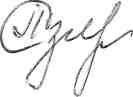                  Члены жюри:                                                                Лайпанова Р.И.                                                            Микова И.И№ п\пФ.И.О. участникаШколаКласс Количество баллов: Количество баллов:Занятое место (рейтинг) Статус (победителя/ призера/ участника)№ п\пФ.И.О. участникаШколаКлассМаксимально возможноеФактически набранное участникомЗанятое место (рейтинг) Статус (победителя/ призера/ участника)8 класс8 класс8 класс8 класс8 класс8 класс8 класс8 класс1Миролюбов Илья ЕвгеньевичМКОУ «СОШ №1 п.Медногорский»830151победитель2Иванова Екатерина ПавловнаМКОУ «Лицей п. Медногорский»830132призер3Леонова Евгения ВикторовнаМКОУ «ООШ с.Псемён»83073участник4Власенко Наталья ЕвгеньевнаМКОУ «СОШ №1 село Курджиново»83064участник5Нечаев Владимир ВитальевичМКОУ  «ООШ село Курджиново» 83055участник6Брежнев Дмитрий ВалерьевичМКОУ «СОШ №2 СТ. Преградная»8а3036участник7Ионова Ангилина АлексеевнаМКОУ «СОШ №2 с. Курджиново»83037участник9 класс9 класс9 класс9 класс9 класс9 класс9 класс9 класс8Терехова Татьяна СергеевнаМКОУ «СОШ №2 СТ. Преградная»9б32161победитель9Остапчук София РомановнаМКОУ «СОШ №1 село Курджиново»93262участник10Малыгина Вероника АлександровнаМКОУ «СОШ №2 с. Курджиново»93243участник11Новиков Роман ГеннадьевичМКОУ «СОШ №1 п.Медногорский»93234участник12Нечаева Алена ВитальевнаМКОУ  «ООШ село Курджиново»93205участник13Федоренко Галина НиколаевнаМКОУ «ООШ с.Псемён»93205участник10 класс10 класс10 класс10 класс10 класс10 класс10 класс10 класс14Кобченко Дарья  СергеевнаМКОУ  «Лицей п. Медногорский»1044141участник15Зайцева Светлана МихайловнаМКОУ «СОШ №1 село Курджиново»1044102участник16Горностаева СветланаЕвгеньевнаМКОУ «СОШ № 1 ст. Преградная»104473участник17Савина Валерия АлексеевнаМКОУ «СОШ №2 СТ. Преградная»104444участник18Каппушева Алина АслановнаМКОУ «СОШ №1 п.Медногорский»104415участник19Кыверига Денис ВитальевичМКОУ «СОШ №2 с. Курджиново»104406участник20Угневенко Захар СтаниславовичМКОУ «СОШ  с. Уруп»104406участник                                    11 класс                                    11 класс                                    11 класс                                    11 класс                                    11 класс                                    11 класс21Досимова Ангелина МаратовнаМКОУ «Лицей п. Медногорский»1152201призер22Болдырева Надежда МихайловнаМКОУ «СОШ №1 село Курджиново»115292участник23Чеккуева Мадина НазимовнаМКОУ «СОШ №2 с. Курджиново»115223участник24Угнивенко Матвей СтаниславовичМКОУ «СОШ с. Уруп»115214участник25Хасанов РамазанХасановичМКОУ «СОШ №2 СТ. Преградная»115205участник